Отчёт о проведении эвакуации учащихся и персонала МКОУ «Чанкурбенская  СОШ» на случай возникновения чрезвычайной ситуации.В целях отработки навыков поведения при ЧС и угрозе возникновения террористического акта  с персоналом образовательного учреждения пропаганды знаний , повышения общей культуры безопасного поведения с детьми и персоналом МКОУ Чанкурбенской СОШ  24.02.2021г. проведена практическая тренировка по эвакуации при возникновении чрезвычайных ситуаций. В тренировке было задействовано 224 учащихся и 21 человек преподавательского и обслуживающего персонала. Фактическое время эвакуации составило - 2.45 минут, что соответствует расчетному времени эвакуации.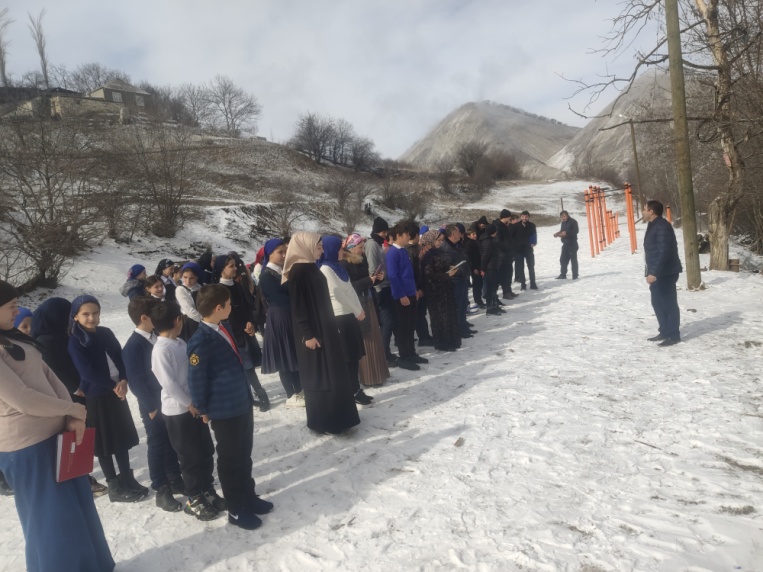 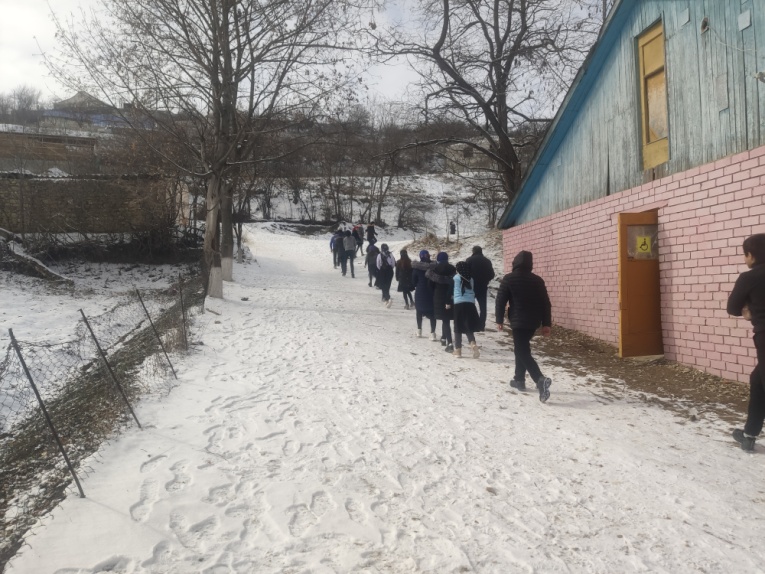 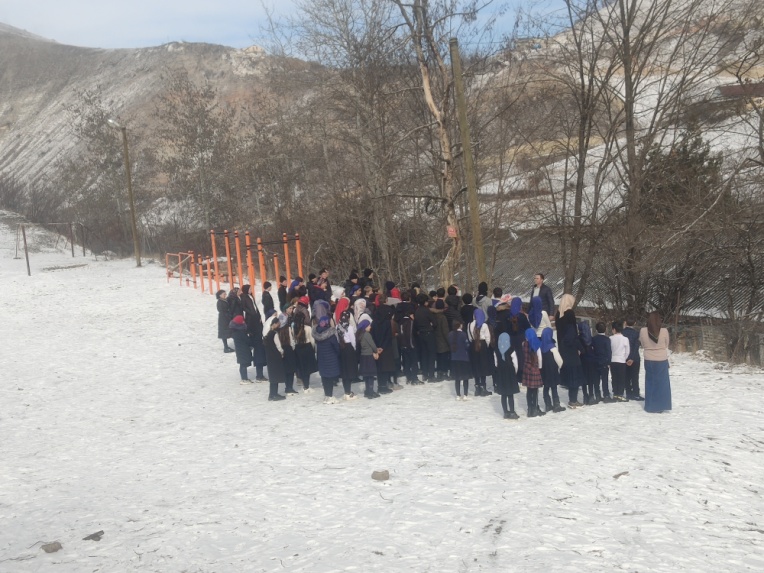 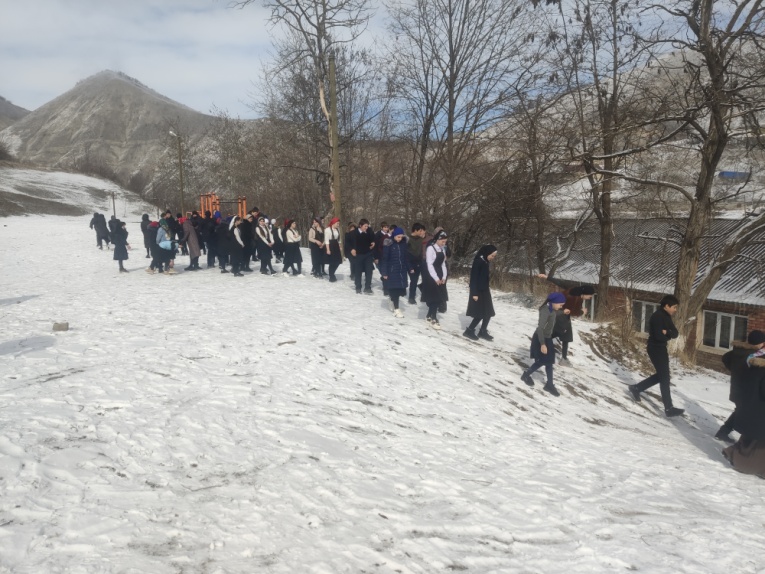                                        Члены комиссии:  _______________ Насирханов З.М.	_______________   Алиев И.М.	_______________    Мамаев А.М.